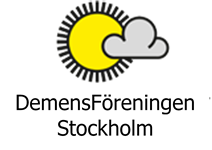        Verksamhetsplan för verksamhetsår 2024DemensFöreningen Stockholm tar del av och stödjer forskning om kognitiva sjukdomar Demensföreningen Stockholm arbetar för att samhället skall ge ett bättre stöd till sjuka och deras anhörigaDet gör vi genom att:Anordna samtalsgrupper för personer under och över 65 år med nydiagnostiserad kognitiv sjukdomAnordna anhöriggrupperAnordna och informera om aktuella föreläsningarMedverka vid olika konferenser och seminarier samt delta med utställningsbordSamarbeta med museipedagoger på Nationalmuseum om konstvisningar ” Möten med minnen” för personer med kognitiv sjukdomSkicka informationsbrev via e-post till samtliga medlemmar två gånger per årSamarbeta med kommunernas anhörigkonsulenter och demenssjuksköterskor